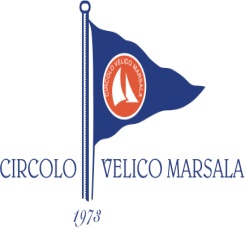 2^ SELEZIONE  UNDER 16 OPTIMISTPer l'accesso al Campionato Italiano e Coppa del Presidente 2021 2 ^ SELEZIONE Under 11 OPTIMISTPer l'accesso alla Coppa Primavela e Coppa Cadetti 2021Risultati JUNIORES   
Punteggi presi in considerazione 1  scarto 
  Programma per le Classifiche delle Regate Veliche ZW, 4.024.005
Copyright 1986 - 2021, Leo G Eggink, Zoetermeer
Per informazioni su ZW: http://www.zw-scoring.nl ASD CIRCOLO VELICO MARSALA                                   Marsala 03-04 Luglio 2021 NoNumeroNomePunti1234561Optimist ITA 9435CASTRONI YUSEI, 01-Apr-2007, 227 - SocietÃ  Canottieri Mars16,05(8)61132Optimist ITA 9357LIVOTI GIANMARCO, 02-Dic-2007, 230 - Circolo Nautico NIC Ass16,033(10)7213Optimist ITA 9142LIVOTI DAMIANO, 25-Gen-2010, 230 - Circolo Nautico NIC Ass18,0452(13)524Optimist ITA 9180MANGIAMELI SALVATORE, 11-Feb-2009, 230 - Circolo Nautico NIC Ass24,0223(10)985Optimist ITA 9499TUMBARELLO GIORGIA, 19-Nov-2009, 227 - SocietÃ  Canottieri Mars32,0965(12)846JUNIORES 9543NICIFORO GIANMARCO, ?, CN AUGUSTA ASD37,0(dsq)7951157Optimist ITA 9477MONCADA PATERNO' CASTELLO PIET, 03-Apr-2009, 230 - Circolo Nautico NIC Ass38,0141(24)18148Optimist ITA 7881TURCO ALBERTO, 22-Apr-2009, 230 - Circolo Nautico NIC Ass46,07141717(35)9Optimist ITA 9236SABBIA ANDREA, 26-Ott-2007, 222 - ClubCanott. Roggero Laur49,0(28)92824610Optimist ITA 9164TACCONE ACTON PIERLUIGI, 05-Set-2008, 230 - Circolo Nautico NIC Ass52,0(19)1013831811Optimist ITA 9314PONTORIERO FERDINANDO, 12-Set-2007, 229 - C Tennis e Vela Ass Spor55,012(25)23310712Optimist ITA 8676GIARDINO MATTEO, 24-Ago-2007, 241 - Club Nautico Gela Assoc56,011151497(22)13JUNIORES 9507CALI ARTURO, ?, CIRCOLO VELA SICILIA69,0614211513(25)14Optimist ITA 9315BIRIACO FRANCESCO, 26-Feb-2009, 229 - C Tennis e Vela Ass Spor69,013198(22)121715Optimist ITA 9449BILLÃˆ RICCARDO, 07-Apr-2009, 229 - C Tennis e Vela Ass Spor75,010177(33)152616Optimist ITA 9473SAITTA VITTORIO, 25-Nov-2007, 229 - C Tennis e Vela Ass Spor75,01423(26)14141017Optimist ITA 247DI BONA CRISTINA, 02-Lug-2008, 2305 - Circolo Velico Sferraca82,0172012(25)211218Optimist ITA 9208SCUDERI DOMENICO, 13-Apr-2009, 229 - C Tennis e Vela Ass Spor91,081122(37)272319JUNIORES 9BURRUANO MANFREDI, ?, ASD PALERMO SPORT93,02527(51)266920Optimist ITA 8776CARDELLA ELEONORA, 08-Gen-2009, 2305 - Circolo Velico Sferraca98,0(38)211511351621Optimist ITA 8403CUCCHIARA SIMONE, 24-Ago-2006, 234 - C.N.Punta Piccola Ass Di107,033122918(39)1522Optimist ITA 7345SINAGRA MARIA, 08-Mar-2007, 667 - Gulliver Ass Sportiva Di108,02730(33)19191323Optimist ITA 9380PALERMO MARIO ALBERTO, 02-Mar-2010, 222 - ClubCanott. Roggero Laur110,0(50)16276283324Optimist ITA 8460COSTANTINO MAURO, 21-Set-2009, 667 - Gulliver Ass Sportiva Di112,0(48)221727252125JUNIORES 9247PAGLIARO DAVIDE, ?, PALERMO SPORT ASD114,01626(35)35261126Optimist ITA 9306DE ANGELIS SOFIA, 06-Gen-2010, 667 - Gulliver Ass Sportiva Di114,0181339(41)242027Optimist ITA 8656MICIELI LUCREZIA, 19-Mag-2008, 270 - C V KaucanaAss Sport Dil115,0292424434(dns)28CADETTI 9509SCELTA GABRIELE, ?, CIRCOLO VELA SICILIA127,02628(42)31231929Optimist ITA 8459LONGO CAROLA, 18-Mag-2010, 230 - Circolo Nautico NIC Ass129,021312521(33)3130JUNIORES 8404BALDI ACHILLE, ?, C V KAUCANA145,041(44)1828312731Optimist ITA 8680GRIMALDI TOMMASO, 08-Nov-2009, 236 - C N Augusta Ass Sport Di146,036(52)1130323732Optimist ITA 9293BRANCIAMORE ANDREA, 18-Set-2010, 228 - C Velico Ribellino Ass S149,022(37)1936363633CADETTI 9564DIDDIO MATTEO GIANMARIA, ?, C N GELA ASD149,03132(38)32223234Optimist ITA 8792ROMANO ANDREA, 29-Gen-2010, 229 - C Tennis e Vela Ass Spor153,015(47)4323304235Optimist ITA 9313D'AMBRA FRANCESCO, 25-Nov-2009, 229 - C Tennis e Vela Ass Spor153,03936(46)34202436Optimist ITA 7331DEMARA ALESSIA, 08-Set-2008, 667 - Gulliver Ass Sportiva Di154,030(43)3440163437CADETTI 9508LO PICCOLO ALDO PAOLO, ?, CIRCOLO VELA SICILIA156,03418402044(52)38Optimist ITA 916TACCONE ACTON GIUSEPPE, 19-Dic-2010, 230 - Circolo Nautico NIC Ass168,032423716(47)4139Optimist 9335FIGURELLI DEREK, ?, C CRL184,0(58)563129293940Optimist ITA 7228AGATE ERICH, 04-Gen-2008, 227 - SocietÃ  Canottieri Mars186,02449(52)46373041CADETTI 8900GIORDANO ANTONINO, ?, CIRCOLO NAUTICO NIC ASD191,023344149(65)4442Optimist ITA 7424CORSARO CARLO MARIA, 04-Set-2010, 230 - Circolo Nautico NIC Ass194,04433(48)47412943JUNIORES 902BENFANTE FEDERICO, ?, PALERMO SPORT ASD195,02029554546(dns)44Optimist ITA 931PONTORIERO PIETRO, 11-Giu-2010, 229 - C Tennis e Vela Ass Spor200,040(57)5638382845Optimist ITA 7964SAMMARTANO GIORGIA, 18-Mar-2010, 667 - Gulliver Ass Sportiva Di207,037(55)2048534946Optimist ITA 8480SPAGNOLO ALESSANDRO, 19-Gen-2010, 221 - Circolo Vela Sicilia - A211,043391654(60)5947Optimist ITA 8844VALENTINO MARCO FORTUNATO PIO, 14-Gen-2010, 230 - Circolo Nautico NIC Ass211,035354550(54)4648Optimist ITA 8847CHERRIE FILIPPO, 20-Mar-2010, 230 - Circolo Nautico NIC Ass220,0464547(51)424049Optimist ITA 9145MAZZUOCCOLO ANTONIO, 13-Gen-2009, 222 - ClubCanott. Roggero Laur222,0523830(57)515150Optimist ITA 2SINAGRA ADAM, 07-Dic-2009, 667 - Gulliver Ass Sportiva Di222,049(53)4439454551Optimist ITA 9151DI BARTOLO ELISEA, 02-Nov-2010, 227 - SocietÃ  Canottieri Mars225,0(60)485442433852Optimist ITA 8151MORGANA MATTEO, 14-Ago-2009, 241 - Club Nautico Gela Assoc227,0(55)413655524353JUNIORES 7854BRUSCHI LORENZO, ?, ASD PALERMO SPORT227,05640(58)44404754Optimist ITA 71SIRNA EUGENIO, 08-Ott-2010, 236 - C N Augusta Ass Sport Di243,0575132(61)554855Optimist ITA 8625PRESTANA FELICIA, 13-Nov-2009, 270 - C V KaucanaAss Sport Dil257,047504943(dns)dns56CADETTI 8904GIUFFRIDA BENEDETTA, ?258,042(60)5059505757Optimist ITA 8796RICCOBONO NATAN, 29-Nov-2010, 221 - Circolo Vela Sicilia - A265,045585353(63)5658JUNIORES 9112PRIOLO MARIO, ?, ASD PALERMO SPORT270,0534657(64)565859Optimist ITA 8451COCO ANTONINO, 05-Feb-2010, 228 - C Velico Ribellino Ass S275,05162(dns)58495560Optimist ITA 7904FRAZZITTA MARCELLA, 18-Nov-2009, 233 - CV Marsala Ass Sport Dil277,05954(60)52585461Optimist ITA 7894SCIVERES BRIAN SALVATORE, 17-Set-2008, 270 - C V KaucanaAss Sport Dil286,05459(61)56576062Optimist ITA 8135ALVARES NICOLO', 01-Lug-2009, 228 - C Velico Ribellino Ass S301,0(dns)646362595363Optimist ITA 8534DIERNA EMMA MARIA, 08-Ago-2010, 228 - C Velico Ribellino Ass S304,0(dns)61626548ret64JUNIORES 8838VERGA ALESSANDRO, ?, ASD PALERMO SPORT310,06163656061(dns)65CADETTI 8112SIRAGUSA NINA, ?, CVM313,0(dns)dnsdns63645066CADETTI 722DUCI FILIPPO, ?, CVM321,062655967(ret)dns67Optimist ITA 8166GIANNONE DANIELE, 23-Set-2010, 228 - C Velico Ribellino Ass S328,0(dns)dns646662ret